Администрация муниципального района «Койгородский» постановляет:Внести в постановление администрации МР «Койгородский» от 29.07.2016 № 54/07 «Об утверждении состава комиссии по соблюдению требований к служебному поведению муниципальных служащих администрации МР «Койгородский» и урегулированию конфликта интересов» следующие изменения:1. Приложение № 1 изложить в новой редакции согласно приложению к настоящему постановлению.2. Настоящее постановление вступает в силу со дня подписания.Руководитель администрации МР «Койгородский»                                                                           Л.Ю. УшаковаПриложениек постановлениюадминистрации МР «Койгородский»от  12.02.2018 № 21/02«Приложение № 1к постановлению администрации МР «Койгородский»  от 29.07.2016г. № 54/07СОСТАВкомиссии по соблюдению требований к служебному поведению муниципальных служащих администрации МР «Койгородский» и урегулированию конфликта интересов».Администрациямуниципального района“Койгородский”Администрациямуниципального района“Койгородский”Администрациямуниципального района“Койгородский”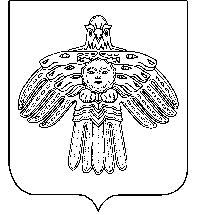 “Койгорт ”муниципальнй районсаадминистрация“Койгорт ”муниципальнй районсаадминистрация“Койгорт ”муниципальнй районсаадминистрацияПОСТАНОВЛЕНИЕШУÖМот12 февраля2018 г.№№21/02	с. Койгородок	с. Койгородок	с. КойгородокО внесении изменений в постановление администрации МР «Койгородский» от 29.07.2016 № 54/07 «Об утверждении состава комиссии по соблюдению требований к служебному поведению муниципальных служащих администрации МР «Койгородский» и урегулированию конфликта интересов»Жабская Т.А.председатель комиссии, заместитель руководителя администрации МР «Койгородский» - начальник финансового управленияВасилевская А.А.заместитель председателя комиссии,  заместитель руководителя администрации МР «Койгородский» - начальник управления образованияТурубанова Т.А.секретарь комиссии, главный специалист управления делами администрации МР «Койгородский»Члены комиссии: Ермакова Е.В.начальник управления делами администрации МР «Койгородский»Майбурова Н.П.главный экономист отдела экономической политики администрации МР «Койгородский»Главинская А.И.глава МР «Койгородский» - председатель Совета МР «Койгородский»